projektas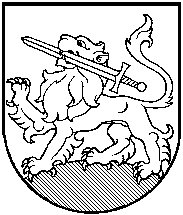 RIETAVO SAVIVALDYBĖS TARYBASPRENDIMASDĖL PRITARIMO RIETAVO  SAVIVALDYBĖS PRIEŠGAISRINĖS TARNYBOS 2017  METŲ VEIKLOS ATASKAITAI2018 m. spalio 25 d.  Nr.  Rietavas     Vadovaudamasi Lietuvos Respublikos vietos savivaldos įstatymo 16 straipsnio 2 dalies 19 punktu, Rietavo savivaldybės taryba  nusprendžia:       Pritarti Rietavo savivaldybės priešgaisrinės tarnybos 2017 metų veiklos ataskaitai (pridedama).     Sprendimas gali būti skundžiamas ikiteismine tvarka Lietuvos administracinių ginčų komisijos Klaipėdos apygardos skyriui (H. Manto g. 37, Klaipėda) arba Lietuvos Respublikos administracinių bylų teisenos įstatymo nustatyta tvarka Regionų apygardos administracinio teismo Klaipėdos rūmams (Galinio Pylimo g. 9, Klaipėda) per vieną mėnesį nuo šio sprendimo paskelbimo ar įteikimo suinteresuotai šaliai dienos.Savivaldybės meras							                                                                                                      PRITARTA                                                                                                     Rietavo savivaldybės tarybos                                                                                                     2018 m. spalio 25 d.                                                                                                     sprendimu Nr. T1-RIETAVO SAVIVALDYBĖS PRIEŠGAISRINĖS TARNYBOS 2017 METŲ VEIKLOS ATASKAITAI  SKYRIUSSTRUKTŪRA IR INFORMACIJA              Rietavo savivaldybės biudžetinė įstaiga Rietavo savivaldybės priešgaisrinė tarnyba     (į.k 304195796, toliau – Tarnyba) veiklą pradėjo 2016 m. kovo 9 d. Tarnyba yra Lietuvos Respublikos civilinės saugos ir gelbėjimo sistemos dalis, pavaldi savivaldybės tarybai ir pagal savo įgaliojimus atliekanti gaisrų gesinimą, pirminius gelbėjimo, avarijų, katastrofų, stichinių nelaimių ir kitų ekstremalių įvykių ar situacijų likvidavimo darbus. Tarnyba yra nuolatinės parengties, veikianti nepertraukiamo darbo ir tam tikru teritoriniu principu, kuris numatytas priešgaisrinių pajėgų sutelkimo planuose. Tarnyboje yra viena Tverų ugniagesių komanda. Tarnyba įsikūrusi pastate Kunigaikščio Vykinto g. 1, Tverų mstl., Tverų sen., LT – 90282, kurį patikėjimo teise yra perdavusi Rietavo savivaldybės administracija.   Vykdydama priskirtas funkcijas Tarnyba veikia kartu su Plungės priešgaisrine gelbėjimo tarnyba, kuri tiesiogiai pavaldi Telšių apskrities priešgaisrinei gelbėjimo valdybai.    Tarnyba yra pavaldi Savivaldybės tarybai, tačiau, išvykusi į incidentą, ji tampa pavaldi Valstybinei priešgaisrinei gelbėjimo tarnybai, kuri kontroliuoja savivaldybių priešgaisrinių tarnybų parengtį ir organizuoja incidentų likvidavimo darbus. Tarnybos veiklą organizuoja PAGD prie VRM.Tarnybos struktūraII SKYRIUSFINANSINĖ IR ŪKINĖ ANALIZĖ                Tarnyba yra finansuojama iš valstybės lėšų, skirtų savivaldybėms perduotoms funkcijoms vykdyti. Lėšos buvo panaudotos racionaliai ir efektyviai.                2017 m. išlaidos  prekėms ir paslaugoms:                - komunalinės paslaugos – 1400 Eur;                - transporto išlaikymas – 2800 Eur;                - ryšių paslaugos – 300 Eur;                - kitos prekės – 1700 Eur;                 - kvalifikacijos kėlimas – 200 Eur;                - kitos paslaugos – 1900 Eur.                Atlikti ūkiniai darbai:      - atlikta administracinių patalpų esančio Žemaičių aikštė 8 Tverai remontas;      - atliktas mašinos einamasis remontas;      - atliktas pastato einamasis remontas;      - įsigyta nauja ugniagesio apranga;      - įsigyta kompiuterinė įranga (spausdintuvas, monitorius)      - įsigyta krūmapjovė.III SKYRIUS VEIKLOS ANALIZĖ  Vadovaudamiesi priešgaisrinės apsaugos ir gelbėjimo valdybos parengtais teritorijų dengiamumo planais, Tarnybos darbuotojai ataskaitiniais metais funkcijas vykdė ne tik Rietavo savivaldybėje, bet ir vyko į gretimų rajonų savivaldybių seniūnijas. 2017 metais tarnybos darbuotojai išvyko į gaisrus ir incidentus 26 kartus (2016 metais išvykimų buvo 36). 2017 m. bendras išvykimų skaičius, lyginant su 2016 m., sumažėjo 25 proc .Per ataskaitinį laikotarpį gauta 17 iškvietimų į gaisrus (3 iš jų buvo atšaukti), 1 kartą vyko į gelbėjimo darbus, 8 kartus – į kitus išvažiavimus (pratybos, mokymai, tech. apžiūra, degalų užpylimas). Nuvažiuoti 566 kilometrai.2016 m. - 2017 m. išvykimų palyginimasIšvykimų į gaisrų skaičius 2017 m., lyginant su 2016 m., sumažėjo 24 proc., gerokai  sumažėjo iškvietimų ir į gelbėjimo darbus – 80 proc.Metinė rida, lyginant su 2016 m., išlieka nepakitusi (2016m. – 563 km, 2017 m. – 566 km).             Smulkiau  paanalizavus Rietavo savivaldybės gaisringumą  2017 m.: - 11,1 proc. sumažėjo gaisrų skaičius;  - 8 proc. padidėjo gelbėjimo darbų skaičius; - žuvusių ar traumuotų nebuvo.IV SKYRIUSŽMOGIŠKIEJI IŠTEKLIAIPer 2017 metus buvo atleistas 1 darbuotojai (darbuotojo prašymu). Vadovaujantis PAGD prie VRM galiojančiais teisės aktais ir siekiant užtikrinti darbuotojų ir gyventojų saugumą, 2017  m. I ketvirtyje buvo užpildytas laisvas darbuotojo etatas. Visi darbuotojai yra įgiję profesinę kvalifikaciją. Buvo skiriamas dėmesys profesiniam saugumui, ugniagesių darbų saugai. 2017 m. buvo patikrintas fizinis parengtumas. Septyni priešgaisrinės tarnybos ugniagesiai normatyvus įvykdė, o dviems teko pakartoti.   Aktualus klausimas –i profesinis darbuotojų parengimas. Kadangi ugniagesiai gelbėtojai vairuoja gaisrinius automobilius, jų darbas yra specifinis, žinios apie automobilių techninę dalį ir eismą buvo gilinamos. Profesinių žinių  tikrinimas vyko metų eigoje. Siekiant patikrinti ir įtvirtinti darbuotojų praktinį žinių lygį, kuris pritaikomas gaisruose, kartu su Plungės PGT tarnyba vyko  taktinės pratybos. Rezultatai, praktinės žinios ir klaidos buvo aptariami vietoje. V SKYRIUSTIKRINUSIŲ INSTITUCIJŲ PATEIKTŲ IŠVADŲ IR PASIŪLYMŲ APIBENDRINIMAS  Tarnybos ugniagesių komandos parengtis yra tikrinama kiekvienais metais  pagal PAGD prie VRM direktoriaus įsakymą „Dėl Priešgaisrinės apsaugos ir gelbėjimo departamentui prie Vidaus reikalų ministerijos pavaldžių įstaigų ir jų struktūrinių padalinių veiklos kontrolės užtikrinimo“ parengtus parengties patikrinimo kriterijus. Patikrinimus atlieka Telšių apskrities priešgaisrinės gelbėjimo valdyba ir Telšių apskrities priešgaisrinės gelbėjimo valdybos Plungės priešgaisrinė gelbėjimo tarnyba, o patikrinimo medžiaga ir išvados pateikiamos Rietavo savivaldybės merui ir Tarnybos viršininkui.Operatyvinio patikrinimo metu nustatyta, kad ugniagesiai dirba pagal patvirtintus darbo grafikus, darbo drausmės pažeidimų nenustatyta, darbo dokumentai tvarkingi. Ugniagesių komanda pasiruošusi incidentų likvidavimui. Vienintelė problema – gaisrinis automobilis, kuris yra senas ir nepadidinto pravažumo.Išvadose teigiama, kad Rietavo savivaldybės ugniagesių komanda pasirengusi išvykimams į incidentus ir siūloma, ieškoti galimybių aprūpinti ugniagesių komandą naujesniu padidinto pravažumo gaisriniu automobiliu.Reikia pažymėti, kad patikrinimai atliekami nebendradarbiaujant su Tarnybos vadovu.VI SKYRIUSPROBLEMOS IR JŲ SPRENDIMAS         Tverų ugniagesių komanda eksploatuoja 1989 m. pagamintą gaisrinę autocisterną ZIL-130.  29 m. senumo automobilis nebeatitinka priešgaisrinės saugos standarto keliamų reikalavimų. Automobilis nėra padidinto pravažumo, todėl rudens-žiemos-pavasario laikotarpiu išsukus iš pagrindinio kelio, tiesiog neįmanoma pasiekti tikslo. Naudojama technika yra  morališkai ir techniškai pasenusi, neatitinkanti specifinių reikalavimų. Tik darbuotojų iniciatyva ji prižiūrima, remontuojama ir eksploatuojama. Tarnybos materialinė–techninė bazė yra tik patenkinamos būklės. Jos būklė priklauso nuo finansavimo, kuris nėra pakankamas.             Finansavimas.            Lėšų poreikis skaičiuojamas vadovaujantis VRM patvirtinta finansavimo metodika.  VII SKYRIUS ATEITIES PERSPEKTYVOS              Reikia ieškoti būdų, kaip rekonstruoti Tverų ugniagesių komandos pastato garažą. Atsiradus galimybei įsigyti naujesnį gaisrinį automobilį, atitinkantį standartų reikalavimus, jis į dabartinį garažą netilptų. Taip pat būtina įsirengti administracines patalpas, pagerinti darbuotojų darbo ir buitines sąlygas.        Priešgaisrinės saugos standartas reglamentuoja:        - ugniagesių komandų skaičių savivaldybėse (pagal gyventojų skaičių ir užimamą plotą).        - komandų teritorinį išsidėstymą (komandos dengia apie 12 km spinduliu esančią teritoriją);      - reagavimo į incidentą išvykimo ir atvykimo laiką (į tolimiausią tašką ugniagesių komanda turi atvykti ne vėliau kaip per 18 minučių);      - komandos narių skaičių – komandoje turi dirbti ne mažiau kaip du darbuotojai (vienas dirba prie siurblio ir tiekia vandenį, kitas gesina gaisrą).      - ugniagesių komandų gaisriniai automobiliai turi būti padidinto pravažumo ir vežti ne mažiau kaip 3000 litrų vandens.             Tarnybos administracijai keliamas pagrindinis uždavinys su PAGD, tarpininkaujant priešgaisrinės saugos asociacijai – spręsti priešgaisrinės saugos organizavimą Rietavo  savivaldybėje. Rietavo savivaldybės priešgaisrinės tarnybos viršininkas                           Alvidas MickusRIETAVO SAVIVALDYBĖS ADMINISRTRACIJOSKANCELIARIJAAIŠKINAMASIS RAŠTAS PRIE SPRENDIMO „DĖL PRITARIMO RIETAVO SAVIVALDYBĖS PRIEŠGAIRSINĖS TARNYBOS 2017 METŲ VEIKLOS ATASKAITAI“ PROJEKTO2018–10-12Rietavas Sprendimo projekto esmė. Savivaldybės tarybos sprendimo projekto tikslas – pritarti parengtai Rietavo savivaldybės priešgaisrinės tarnybos 2017 metų veiklos ataskaitai.  Kuo vadovaujantis parengtas sprendimo projektas. Sprendimo projektas parengtas vadovaujantis Lietuvos Respublikos vietos savivaldos įstatymo 16 straipsnio 2 dalies 19 punktu.Tikslai ir uždaviniai. Siekiama pritarti parengtai priešgaisrinės tarnybos 2017 metų veiklos ataskaitai.  Laukiami rezultatai. Pritarti pateiktai ataskaitai ir vykdyti Lietuvos Respublikos vietos savivaldos įstatymo nuostatas.Kas inicijavo sprendimo  projekto rengimą. Sprendimo projekto rengimą inicijavo Rietavo savivaldybės administracijos Kanceliarija.Sprendimo projekto rengimo metu gauti specialistų vertinimai. Neigiamų specialistų vertinimų negauta.Galimos teigiamos ar neigiamos sprendimo priėmimo pasekmės. Neigiamų pasekmių nenumatyta.Lėšų poreikis sprendimo įgyvendinimui. Nereikia.Antikorupcinis vertinimas. Sprendimas antikorupciniu požiūriu nevertinamas.Kanceliarijos vedėja                                                                              Jūratė Šedvilaitė                                                       								Pareigybės pavadinimasInformacija apie pareigybes 2017 m. gruodžio 31 d.Informacija apie pareigybes 2017 m. gruodžio 31 d.Informacija apie pareigybes 2017 m. gruodžio 31 d.Informacija apie pareigybes 2017 m. gruodžio 31 d.Pareigybės pavadinimasPatvirtintų pareigybių skaičiusFaktinis pareigybių skaičiusPareigybės kategorija (koeficientas)Pareigybės kategorija (koeficientas)Viršininkas114,44,4Specialistas finansinei ir ūkinei veiklai10,53,543,54Vyr. ugniagesys113,383,38Ugniagesys, C lygis nuo 10 m. d. s.333,073,07Ugniagesys, C lygis nuo 5 m. iki 10 m d. s.223,043,04Ugniagesys, C lygis nuo 0 m. iki 2 m. d. s.333,03,0MetaiSkirta iš valstybės biudžeto (tūkstančiai eurų)Skirta iš valstybės biudžeto (tūkstančiai eurų)Skirta iš valstybės biudžeto (tūkstančiai eurų)Skirta iš valstybės biudžeto (tūkstančiai eurų)Skirta iš Savivaldybės biudžeto (Eur)MetaiSkirta iš Savivaldybės biudžeto (Eur)MetaiIš visoIš jųIš jųIš jųSkirta iš Savivaldybės biudžeto (Eur)MetaiIš visoDarbo užmokesčiui Socialinio draudimo įmokomsPrekių ir paslaugų naudojimuiSkirta iš Savivaldybės biudžeto (Eur)2017 m. 90,062,419,38,30,52017-01-31 -  2017-12-312017-01-31 -  2017-12-312017-01-31 -  2017-12-312016-01-31 -  2016-12-312016-01-31 -  2016-12-312016-01-31 -  2016-12-31Palyginamieji duomenys proc.Palyginamieji duomenys proc.Palyginamieji duomenys proc.GaisraiGelbėjimo darbaiKiti išvykimaiGaisraiGelbėjimo darbaiKiti išvykimaiGaisraiGelbėjimo darbaiKiti išvykimai141813513+11%-80%-62%